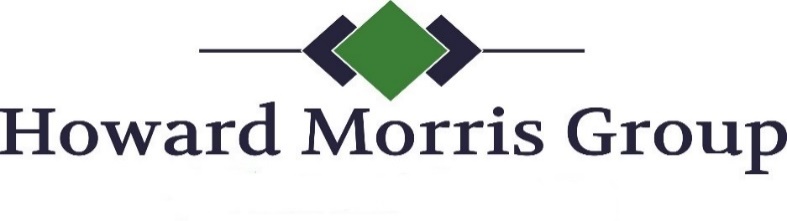 910 Walker Rd., Ste. B, Dover, DE 19904 Toll Free: 877-296-4726  Fax: 877-213-2664accounting@howardmorrisgroup.com One Time ACH Payment Authorization FormSign and complete this form to authorize Howard Morris Group to make a one-time payment to be processed via check.  By signing this form, you give us permission to debit your account for the amount indicated on or after the indicated date. This is permission for a single transaction only, and does not provide authorization for any additional unrelated debits or credits to your account.Please complete the information below:I ____________________________ authorize Howard Morris Group process a payment by my	                                          (full name)

bank account indicated below for _____________  on or after ___________________.                                                              (amount)                                               (date)Billing Address	____________________________		Phone#	________________________City, State, Zip ____________________________		 Email	________________________	SIGNATURE 								DATE 				 I understand that because this is an electronic transaction, these funds may be withdrawn from my account as soon as the above noted transaction date. In the case of  the payment being rejected for Non Sufficient Funds (NSF) I understand that Howard Morris Group may at its discretion attempt to process the charge again within 30 days, and I agree to an additional $35.00 charge for each attempt returned NSF, which will be initiated as a separate transaction from the authorized payment. I acknowledge that the origination of ACH transactions to my account must comply with the provisions of U.S. law.  I will not dispute Howard Morris Group’s or Merrick, Costello & Walsh’s billing with my bank so long as the transaction corresponds to the terms indicated in this agreement.Account Type:     Checking            SavingsName on Acct 	_______________________________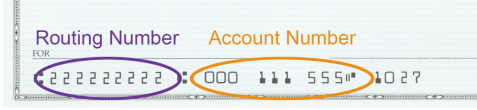 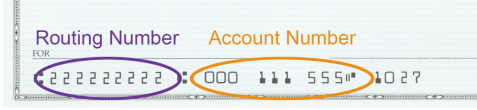 Bank Name 	_______________________________Account Number	_______________________________Bank Routing #	_______________________________Check #              _______________________________ 